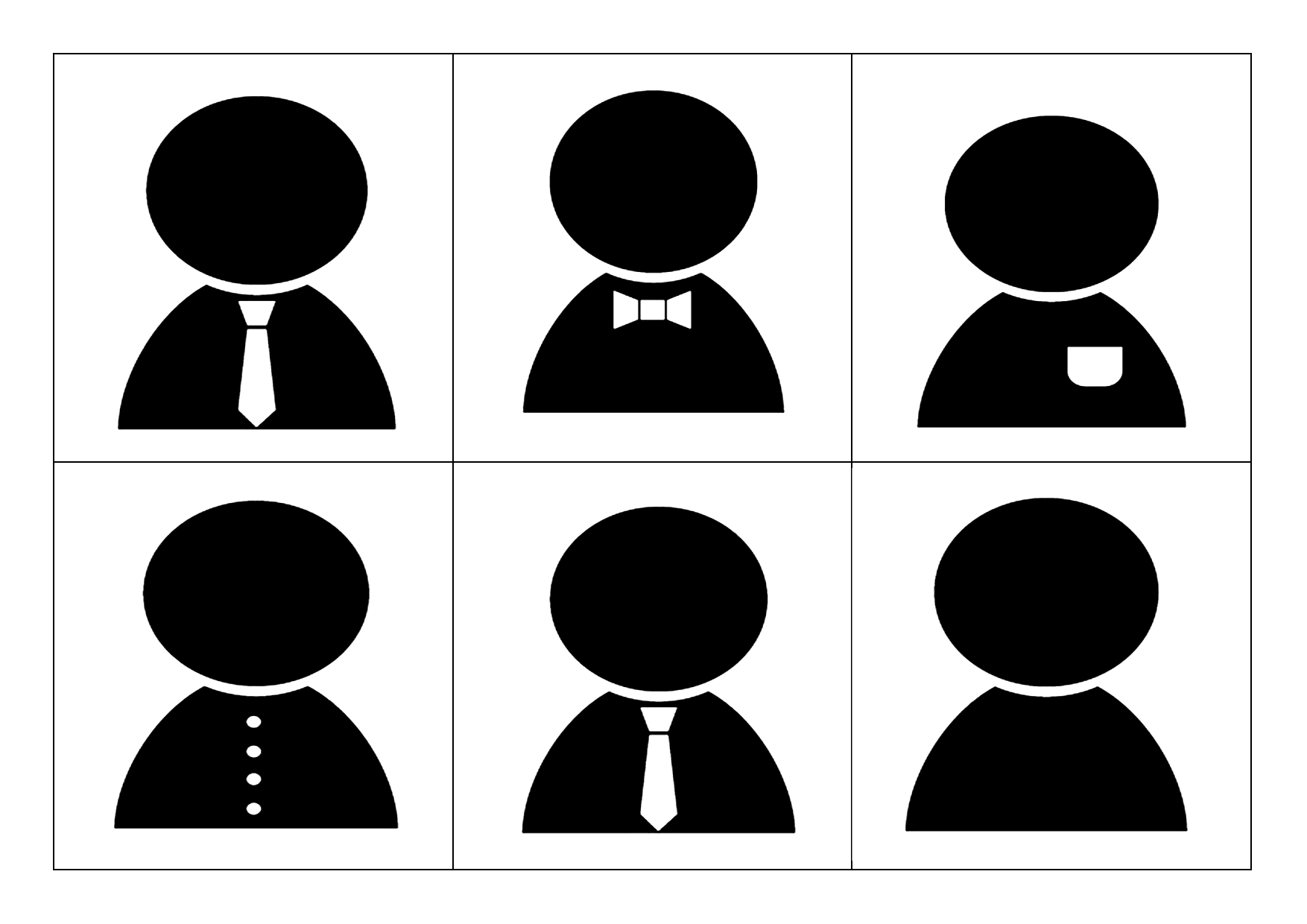 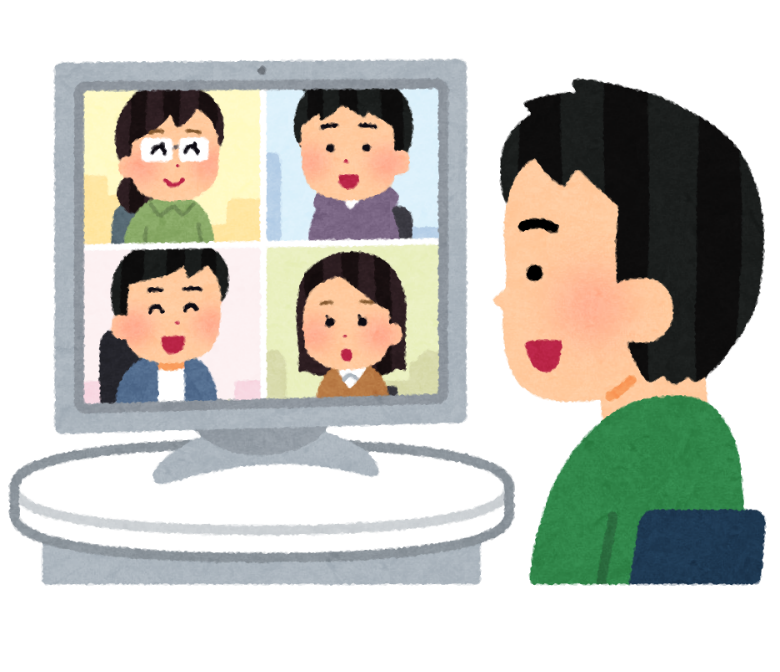 参加申し込み（〆切：１１/３０）下記項目をご記入の上、FAX、メール、Googleフォームのいずれかにてお申し込みください。【FAX送信先】０４８-７２３－１５６１一般社団法人埼玉県精神保健福祉士協会　　　　　　　　　　　　　　　　　　事務局あて【メール送信先】info@saitama-psw.jp（以下の項目を本文にご記入ください）【Googleフォーム】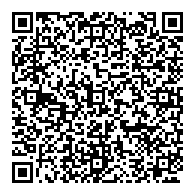 右記のQRコードを読み込み頂き、項目に沿ってお申し込みください。◆今回の研修について◆・今回の研修ではZOOMを活用したオンライン形式と感染症対策のため定員を制限した会場を設けた対面形式とハイブリット型の研修となります。・対面形式をご希望される場合、定員に限りがありますので先着順とさせて頂きます。ご了承く　ださい。・ZOOMでの研修参加の場合、以下の点にご留意ください。カメラ機能付きのパソコン又はスマートフォンが必要となります。スムーズな利用を可能にするため、Wi-Fiが利用できる環境をおススメ致します。・具体的な参加方法につきましては、参加決定後、改めてメールにてご案内いたします。◆お問い合わせ◆　一般社団法人埼玉県精神保健福祉士協会事務局　塚本・小池・小木曽・西　（埼玉県立精神保健福祉センター内　ＴＥＬ：０４８－７２３－３３３３◆個人情報の取り扱いについて◆記載された個人情報につきましては、当日の参加者把握及び新人研修運営のために必要な範囲(連絡・確認・問い合わせ対応等)でのみ活用致します。氏　名年　齢歳対面形式について希望する  希望しない所　属Ｐ Ｓ Ｗ経験年数年対面形式について希望する  希望しない連絡先住　所：ＴＥＬ：e-mail：※今回はオンライン研修のため、必ずメールアドレスをご記入ください。住　所：ＴＥＬ：e-mail：※今回はオンライン研修のため、必ずメールアドレスをご記入ください。住　所：ＴＥＬ：e-mail：※今回はオンライン研修のため、必ずメールアドレスをご記入ください。住　所：ＴＥＬ：e-mail：※今回はオンライン研修のため、必ずメールアドレスをご記入ください。